                                                                                                                       УТВЕРЖДАЮ                                                                                          Директор ФБГУ НП «Зюраткуль»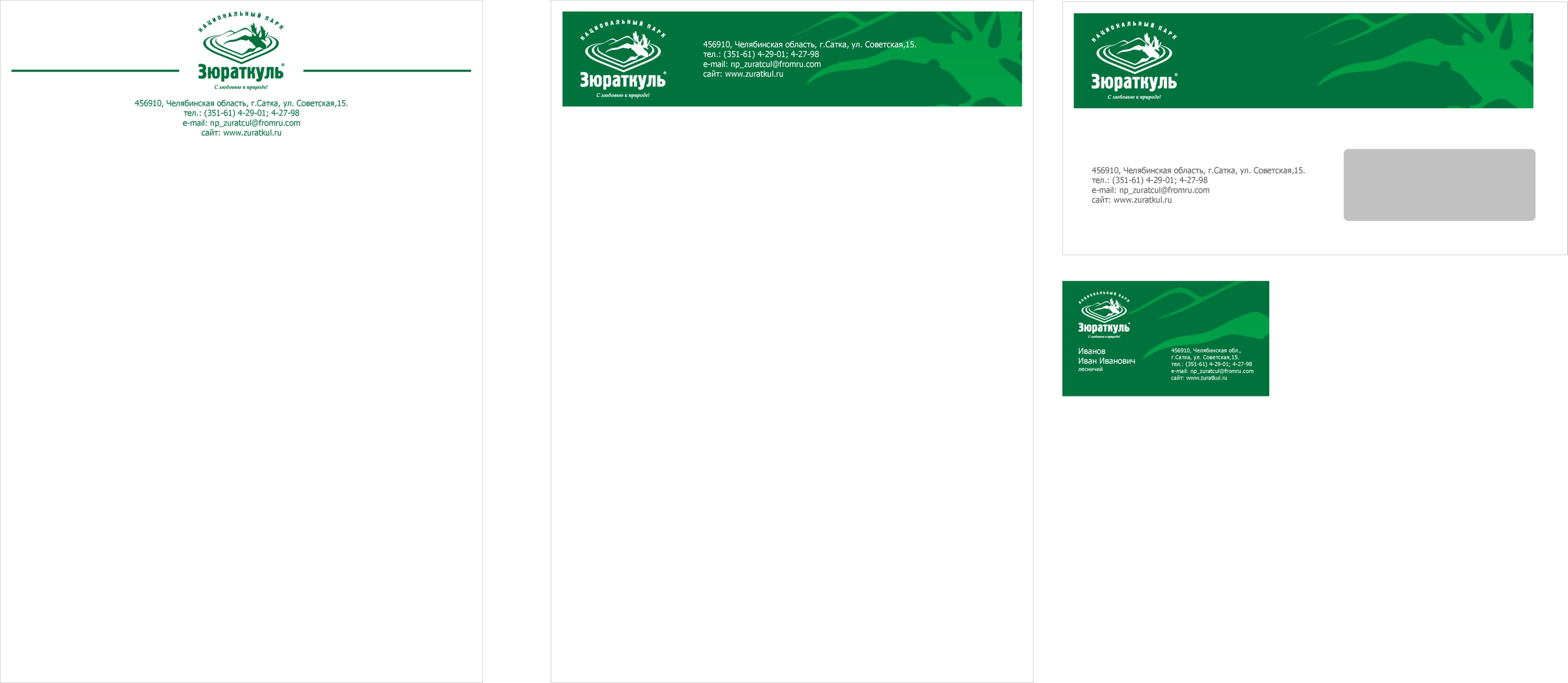                                                                                       __________________ А.В.БрюхановПОЛОЖЕНИЕЭкологическая акция  «Подкормка птиц» 2022 г.Национальный парк «Зюраткуль» приглашает волонтёров для  участия в акции  «Подкормка птиц».Зима  для  многих  наших  оседлых  птиц  - самое тяжелое время года, когда решается вопрос их жизни и смерти. Каждый из нас может стать волонтёром и подкормить птиц в этот трудный период, а  значит, спасти сотни тысяч наших пернатых  друзей  от  голодной  смерти,  дать им возможность дождаться весны.Цели и задачи акцииПомощь птицам, зимующим в наших краях;Формирование интереса у детей и взрослых к природе в целом, и к птицам нашего края - в частности;Экологическое воспитание населения, формирование правильных экологических привычек.2. Учредитель и организатор акцииФГБУ «Национальный парк «Зюраткуль»3. Участники акцииК участию в конкурсе приглашаются все желающие подкормить птиц на территории Национального парка «Зюраткуль» независимо от своего возраста и места проживания.4. Порядок проведения акцииДля участия в акции необходимо получить корм для птиц на одной из точек выдачи: Визит-центр в г. Сатка, ул. Комсомольская, д.13, отдел экологического просвещения (пн-чт: с 9:00 до 16:00, пт: с 9:00 до 15:00)Визит-центр в пос. Сибирка, контрольно-информационный пункт (у шлагбаума).Контрольно-информационный пункт в пос. Магнитка (у шлагбаума).База отдыха «Синегорье» (у администратора).База отдыха «Сердце-озеро», ул. Главная, д. 8А. (у администратора).Отправится по задуманному маршруту, подсыпая корм для птиц в кормушки, расположенные на следующих локациях, и стать волонтером Национального парка «Зюраткуль»!Кордон «У трех вершин».Ледяной Фонтан.Экотропа  «Тайны озера» (новая экотропа вдоль берега озера Зюраткуль).Экотропа «Малая медвежья» на хребет Зюраткуль.Кроме этого, приглашаем вас принять участие в конкурсе «Покормите птиц!» – сделать фотоотчет о проделанной работе (о том, как вы кормили птиц), и отправить нам с небольшим описанием на электронную почту ekozuratkul74@yandex.ru или в сообщениях социальной сети «ВКонтакте»: https://vk.com/zyuratkul2015Обязательно подписать фото: Ф.И.О, город, количество человек, участвующих в подкормке, контактный телефон.Участники, приславшие самые интересные фотоотчеты, будут награждены памятными призами в рамках конкурса «Покормите птиц!», номинация «Птицы национального парка «Зюраткуль».5. Условия участия в акцииПринимая участие в конкурсе, участники автоматически дают своё согласие на обработку персональных данных, а так же на использование материалов в просветительских целях ФГБУ «Национальный парк «Зюраткуль».  Материалы, представленные позже срока, не соответствующие настоящему положению или неправильно отправленные, к рассмотрению не принимаются.6. Сроки проведения акцииПолучить корм для птиц можно с 21 февраля по 21 марта 2022 года (включительно). Отправить нам фотоотчёт о подкормке птиц можно с 21 февраля по 27 марта 2022 года (включительно). Итоги акции будут подведены до 31 марта 2022 года. Количество корма ограничено. Акция может завершиться раньше срока, если весь корм будет роздан. 8. Критерии оценкиРаботы оцениваются по следующим критериям:Оригинальность и красочность фотографий.Правильное композиционное построение фотографий.Наличие фотографий, изображающих процесс подкормки птиц.Наличие фотографий с изображением птиц на кормушке, в которую вы подсыпали корм.Оригинальность и выразительность текстового описания к фотографиям. 9. НаграждениеПобедители конкурса награждаются дипломами, памятными подарками.9. КонтактыЗадать интересующие вас вопросы можно по следующему адресу:Отдел экологического просвещения ФГБУ НП «Зюраткуль», Е-mail: ekozuratkul74@yandex.ru, телефон 8-351-905-80-89.